Анотація навчального курсуМета курсу (набуті компетентності)Мета викладання дисципліни формування знань та відповідних компетенцій щодо страхового захисту майнових інтересів юридичних і фізичних осіб на випадок настання ризикових ситуацій у сфері гостинності.Вивчення даного навчального курсу призначене для формування, удосконалення та розвитку у здобувача вищої освіти наступних компетентностей:ЗК03. Здатність діяти соціально відповідально та свідомо.ЗК06. Здатність до пошуку, оброблення та аналізу інформації з різних джерел.ЗК07. Здатність працювати в міжнародному контекстіСК16. Здатність застосовувати знання у практичних ситуаціяхСК21. Здатність розробляти, просувати, реалізовувати та організовувати споживання туристичного продуктуСК23.Здатність забезпечувати безпеку туристів у звичайних та складних форс-мажорних обставинахЩо забезпечується досягненням наступних програмних результатів навчання:ПР09. Організовувати процес обслуговування споживачів туристичних послуг на основі використання сучасних інформаційних, комунікаційних і сервісних технологій та дотримання стандартів якості і норм безпеки.ПР12. Застосовувати навички продуктивного спілкування зі споживачами туристичних послуг.ПР16. Діяти у відповідності з принципами соціальної відповідальності та громадянської свідомості.ПР19. Аргументовано відстоювати свої погляди у розв’язанні професійних завдань.ПР21. Приймати обґрунтовані рішення та нести відповідальність за результати своєї професійної діяльності.ПР22. Професійно виконувати завдання в невизначених та екстремальних ситуаціях.Структура курсуРекомендована літератураОсновна література:Шматько Л.П. Страхование и риски в туризме : уч. пособие для студ. вузов / Л.П.Шматько. – Ростов н/Д: «Март»; Феникс, 2010 . - 208с.Машина Н.І. Страхування для туристичних підприємств: навчальний посібник/ Н.І. Машина . – К.: Центр навчальної літератури, 2006. - 368 с.Бутко И.И. Безопасность в программах и на туристических маршрутах: уч.пособие / И.И. Бутко, Г.И. Ляшко, П.П. Маркин, П.П. Ситников.– Ростов н/Д: Феникс, 2009. – 320 с. Бгатов, А. П. Безопасность в туризме : учеб. пособ. / А. П. Бгатов. — М. : ФОРУМ, 2010. — 176 с. Писаревський І.М. Управління ризиками: навчальний посібник / І.М.Писаревський .– Х., 2008. – 140 с.Донець Л.І. Економічні ризики та методи їх вимірювання: навч.посібник./ Л.І.Донець . – К.: Центр навчальної літератури, 2006. — 312 с.Верчено П.І. Ризикологія: навч.-метод. посібник / П.І. Верчено .– К.: КНЕУ, 2006. – 176 с.Інформаційні ресурси.  Все про туризм: туристична бібліотека. – Режим доступу: http://infotour.in.ua/index.htmСтрахування туристичних ризиків. // Вісник: офіційно про податки. – Режим доступу: http://www.visnuk.com.ua/ua/pubs/id/8513Система дистанційного навчання СНУ ім. В. Даля – Режим доступу: http://moodle.snu.edu.ua/ Сайт №2 системи дистанційного навчання СНУ ім. В. Даля – Режим доступу: http://moodlesti.snu.edu.ua/Оцінювання курсуЗа повністю виконані завдання студент може отримати визначену кількість балів:Шкала оцінювання студентівПолітика курсуСилабус курсу: Силабус курсу: 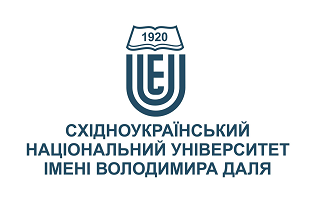 СТРАХУВАННЯ В ТУРИЗМІСТРАХУВАННЯ В ТУРИЗМІСтупінь вищої освіти:БакалаврБакалаврСпеціальність: 242 «Туризм»242 «Туризм»Рік підготовки:22Семестр викладання:веснянийвеснянийКількість кредитів ЄКТС:55Мова(-и) викладання:українськаукраїнськаВид семестрового контролюекзаменекзаменАвтор курсу та лектор:Автор курсу та лектор:Автор курсу та лектор:Автор курсу та лектор:Автор курсу та лектор:д.е.н., доц., Зеленко Олена Олександрівнад.е.н., доц., Зеленко Олена Олександрівнад.е.н., доц., Зеленко Олена Олександрівнад.е.н., доц., Зеленко Олена Олександрівнад.е.н., доц., Зеленко Олена Олександрівнад.е.н., доц., Зеленко Олена Олександрівнад.е.н., доц., Зеленко Олена Олександрівнад.е.н., доц., Зеленко Олена Олександрівнавчений ступінь, вчене звання, прізвище, ім’я та по-батьковівчений ступінь, вчене звання, прізвище, ім’я та по-батьковівчений ступінь, вчене звання, прізвище, ім’я та по-батьковівчений ступінь, вчене звання, прізвище, ім’я та по-батьковівчений ступінь, вчене звання, прізвище, ім’я та по-батьковівчений ступінь, вчене звання, прізвище, ім’я та по-батьковівчений ступінь, вчене звання, прізвище, ім’я та по-батьковівчений ступінь, вчене звання, прізвище, ім’я та по-батьковіпрофесор кафедри міжнародної економіки і туризмупрофесор кафедри міжнародної економіки і туризмупрофесор кафедри міжнародної економіки і туризмупрофесор кафедри міжнародної економіки і туризмупрофесор кафедри міжнародної економіки і туризмупрофесор кафедри міжнародної економіки і туризмупрофесор кафедри міжнародної економіки і туризмупрофесор кафедри міжнародної економіки і туризмупосадапосадапосадапосадапосадапосадапосадапосадаzelenko@snu.edu.ua+38-050-939-74-49Viber за номером телефону Viber за номером телефону 216aНК аудиторія кафедри МЕіТелектронна адресателефонмесенджермесенджерконсультаціїЦілі вивчення курсу:Метою лекційних занять за дисципліною є вивчення сутності та ролі страхування, організації та розвитку страхового ринку, державного регулювання страхової діяльності; набуття вмінь аналізувати ринок страхових послуг, оцінювати фінансову стійкість страхових компаній, обирати програми страхування для провайдерів туристичних послуг та їх клієнтів.Метою самостійної роботи за дисципліною є засвоєння студентом навчального матеріалу в час, вільний від обов'язкових навчальних занять, без участі викладача; переорієнтація із лекційно-інформативної на індивідуально-диференційовану, особистісно-орієнтовану форму та на організацію самоосвіти студента; поглиблення, узагальнення та закріплення знань, які студенти отримують у процесі навчання, а також застосування цих знань на практиці шляхом виконання індивідуальних завдань.Результати навчання:Знання: Здатність до демонстрації системних знань щодо: особливостей страхування в Україні та закордоном; законодавчих аспектів страхування; термінології страхування та перестрахування; принципів та методології страхової діяльності у тому числі в туристичній індустрії; особливостей діяльності суб’єктів національного ринку страхування. Вміння: виявляти та аналізувати основні тенденції розвитку світового та вітчизняного ринків страхових послуг; аналізувати фінансову стійкість та основні показники діяльності страхових компаній; вирішувати ситуаційні завдання та задачі що базуються на знаннях страхового законодавства та методології страхування для провайдерів туристичних послуг. Передумови до початку вивчення:Базові знання щодо безпеки життєдіяльності, організації діяльності підприємств сфери гостинності, знання щодо загальних економічних процесів на макро- і мікрорівнях, дисципліна вивчається паралельно з курсом «Менеджмент в туризмі». №ТемаГодини (Л/ПЗ)Стислий змістІнструменти і завдання1Поняття і роль страхування. 2/2Сутність, принципи і роль страхування. Способи здійснення страхування. Суб’єкти страхових відносин. Об’єкти страхових відносин і страховий інтерес.Презентації в PowerPoint.Ділові ігри.Аналіз ситуацій.Тести.2Правові засади страхування.2/2Державне регулювання страхової діяльності. Страхові відносини в системі цивільного права. Основні принципи здійснення страхування. Страхове законодавство. Державне регулювання здійснення страхових операцій у галузі. Державний нагляд за страховою діяльністю. Організаційні форми страхової індустрії. Порядок створення страхових компаній. Реорганізація страхових компаній. Зовнішнє та внутрішнє середовище страхової компанії.Презентації в PowerPoint.Ділові ігри.Практичні вправи.Аналіз ситуацій.Тести.Індивідуальні завдання.3Страхові ризики та управління ними.2/2Поняття ризику. Класифікація ризиків. Ризики по туристко-екскурсійному обслуговуванню. Управління ризиком. Способи управління та зменшення ризику. Аналіз ризиків у бізнес-плані підприємства туристичної індустрії. Розробка програми страхування підприємства.Презентації в PowerPoint.Практичні вправи.Аналіз ситуацій.Тести.Індивідуальні завдання.4Методологія страхування.2/2Договір страхування. Організаційна структура страхування. Система страхової відповідальності. Сутність, зміст та завдання актуарних розрахунків. Запобіжні заходи під час укладання договору страхування.Презентації в PowerPoint.Практичні вправи.Аналіз ситуацій.Тести.Індивідуальні завдання.5Фінансова надійність страховика.1/1Особливості організації фінансів страховика. Принципи розміщення страхових резервів. Доходи і витрати страховика. Оподаткування страхової діяльності.Презентації в PowerPoint.Ділові ігри.Практичні вправи.Тести.6Особисте страхування.2/2Умови виплати сум страхового відшкодування в особистому страхуванні. Поняття і особливості страхування життя. Медичне страхування. Особисте страхування туристів. Особисте страхування від нещасних випадків на транспорті.Презентації в PowerPoint.Практичні вправи. Тести. Індивідуальні завдання.7Майнове страхування.2/2Основні положення та класифікація видів майнового страхування. Характеристика вогневих ризиків. Інші види майнового страхування.Презентації в PowerPoint.Практичні вправи. Тести. Індивідуальні завдання.8Страхування відповідальності.2/2Основні види збитків. Страхування цивільної відповідальності перевізника. Страхування професійної відповідальності. Страхування відповідальності суб’єктів туристичної діяльності. Страхування відповідальності готельного комплексу.Презентації в PowerPoint.Практичні вправи.Аналіз ситуацій.Тести.Індивідуальні завдання.9Особливості страхування у зарубіжних країнах.2/2Організація страхової справи закордоном. Державне регулювання страхової діяльності. Страховий ринок США. Страховий ринок Великої Британії. Страховий ринок ФРН. Страховий ринок Росії. Специфіка страхування таристів.Презентації в PowerPoint.Практичні вправи.Аналіз ситуацій.Тести.Індивідуальні завдання.Інструменти і завданняКількість балівКількість балівІнструменти і завданняДенна формаЗаочна формаПрисутність на заняттях та засвоєння лекційного матеріалу за темами 6020Присутність на заняттях (у період настановної сесії) та своєчасне виконання самостійних практичних завдань у межах тем-30Індивідуальна робота 2030Залік (тест)2020Разом100100Сума балів за всі види навчальної діяльностіОцінка ECTSОцінка за національною шкалоюОцінка за національною шкалоюСума балів за всі види навчальної діяльностіОцінка ECTSдля екзамену, курсового проекту (роботи), практикидля заліку90 – 100Авідміннозараховано82-89Вдобрезараховано74-81Сдобрезараховано64-73Dзадовільнозараховано60-63Езадовільнозараховано35-59FXнезадовільно з можливістю повторного складанняне зараховано з можливістю повторного складання0-34Fнезадовільно з обов’язковим повторним вивченням дисциплінине зараховано з обов’язковим повторним вивченням дисципліниПлагіат та академічна доброчесність:Дотримання академічної доброчесності за курсом ґрунтується на внутрішньо-університетській системі запобігання та виявлення академічного плагіату. До основних вимог за курсом віднесено - посилання на джерела інформації у разі використання ідей, розробок, тверджень, відомостей; надання достовірної інформації про результати власної навчальної (наукової, творчої) діяльності, використані методики досліджень і джерела інформації.Перевірка текстів на унікальність здійснюється однаковими для всіх здобувачів засобами: – за допомогою програмного забезпечення Unicheck і засобів системи MOODLE; за Internet-джерелами – за допомогою програми Antiplagiarism.net. Завдання і заняття:Очікується, що всі здобувачі вищої освіти відвідають усі лекції і практичні заняття курсу. Здобувачі мають інформувати викладача про неможливість відвідати заняття. У будь-якому випадку здобувачі зобов’язані дотримуватися термінів виконання усіх видів робіт, передбачених курсом. Якщо здобувач вищої освіти відсутній з поважної причини, він/вона презентує виконані завдання під час консультації викладача. Здобувач вищої освіти має право на оскарження результатів оцінювання.Поведінка в аудиторії:Курс передбачає індивідуальну та групову роботу. Середовище в аудиторії є дружнім, творчим, відкритим до конструктивної критики.На аудиторні заняття слухачі мають з’являтися  вчасно відповідно до діючого розкладу занять, яке міститься на сайті університету. Під час занять усі його учасники мають дотримуватися вимог техніки безпеки. 